DOMÁCÍ PŘÍPRAVA 4. ROČNÍK 10. 5. – 13. 5. ČESKÝ JAZYKPondělíUčebnice str. 90/5 ústně tvořit slovesaUčebnice str. 90/6 napsat cvičení do sešituÚterýUčebnice str. 90/7 (sloveso být), napsat cvičení do sešituTabulka k vlepení, nebo přepsání:Učebnice str. 91/ budoucí časDo sešitu zapsat žlutý rámečekStředaTabulka k vlepení, nebo přepsání:Učebnice str. 91/3 zapsat slovesa do sešitu v budoucím čase ve složeném i jednoduchém tvaru: vařit – budu vařit – uvařímPracovní sešit str. 27/1MATEMATIKAPondělíUčebnice str. 116/ ZLOMKY116/1 říct si další příklady, co můžeme v praxi rozdělit na poloviny, na třetiny, na čtvrtiny,…116/2Pracovní sešit str. 18/8, 9, 10ÚterýUčebnice str. 117/5 kruhy narýsovat do sešit, vybarvit požadované částiPracovní sešit str. 18/11, 12StředaPracovní sešit str. 18/13, 14ANGLICKÝ JAZYKUčebnice str. 42/ Přítomný čas prostýPřítomný čas prostý používáme pro situace, které se pravidelně opakujíI do my homework every day. Domácí úkoly dělám každý den.Pracovní sešit str. 52/1 (napište dny ve správném pořadí), 2 (pracujte s pomocí učebnice)DOBROVOLNÝ ÚKOL15. 5. se slaví Mezinárodní den rodinyNakreslete k této příležitosti rodokmen vaší rodinyKolik členů nakreslíte je na vásKe každému portrétu připište, o koho se jednáInspirace: 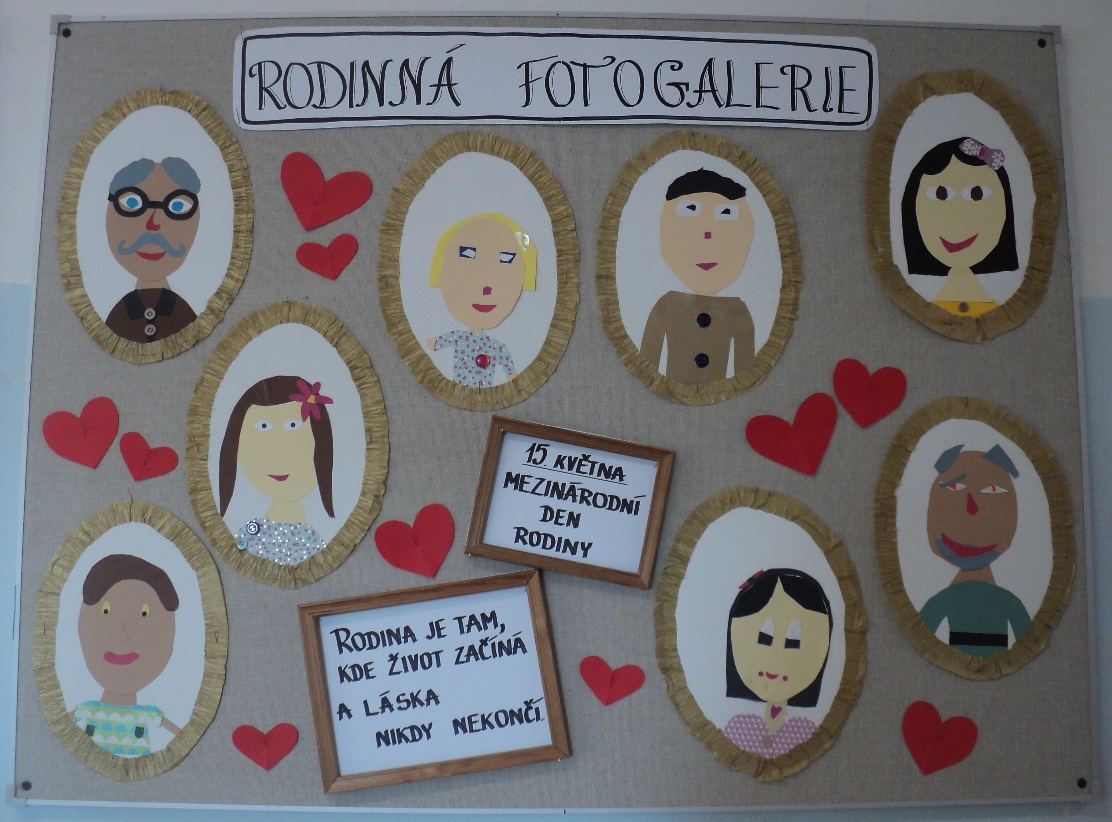 Děkuji za Vaši pilnou práci. Vydržte! Už se brzy uvidíme. Další učivo vložím ve středu 13. května večer.Tvary slovesa být – přítomný časTvary slovesa být – přítomný časJá jsemMy jsmeTy jsiVy jsteOn jeOna jeOno jeOni jsouOny jsouOna jsouTvary slovesa být – budoucí časTvary slovesa být – budoucí časJá buduMy budemeTy budešVy budeteOn budeOna budeOno budeOni budouOny budouOna budou